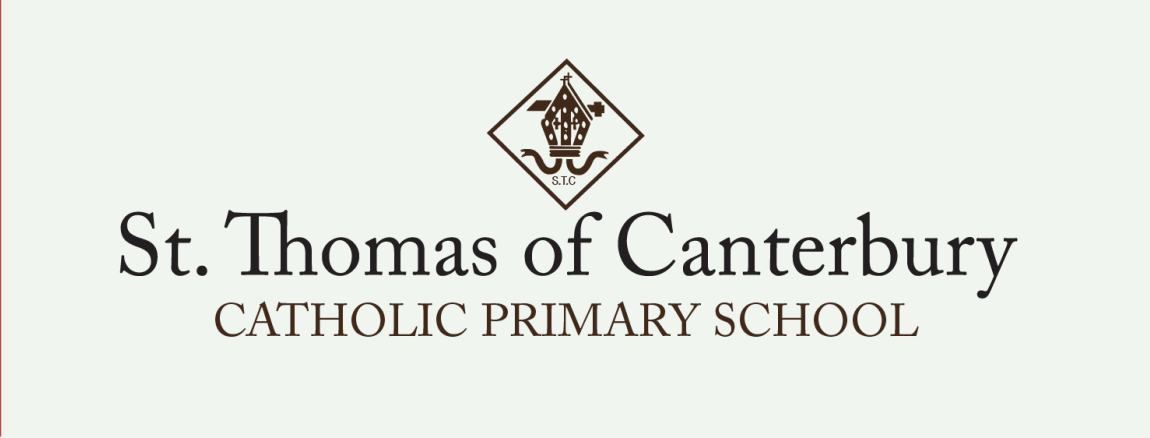 PTA Minutes 15/11/2022 at 10am |  Sarah Froggatt PTA Chair.								ApologiesWendy Sellers                                                                                                 Sarah Froggatt					                                                   		                                                                                                                  Siobhan Hart								           	Abi Da’BellNicola Dale                                                                                                              Lauren Hennessy  Kath Warden                                                                                                                                                                                                                                  Amy Thompson	               Welcome and actions:Sarah Froggatt chaired today’s meeting: Ran through Christmas Bazaar spreadsheet.Christmas Market/Fair to do list:Date: Friday 2nd December. Set up from 1.30 – stalls set up from 2pm.6 Stalls confirmed so far. Bring own lights for tables?Gazebos & outside lights & power desperately needed!!!! Paul Coates unfortunately can’t supply the gazebos or lights now. Big push needed by everyone to try & borrow some.Everyone Music for outside? Power & leads? Choir all sorted.Mrs Keating to ask Nicola if we can borrow her one.Bring it in Days- Send reminders on social & WhatsApp groups. It was suggested send reminders out before the weekend so people can pick things up at the weekend.Mrs Sellers to check if we can try to advertise by school pick up on the grass area & with Rob if he has some posts we can use to put posters on.Lauren to Confirm if Santa has a costume – Jamie has his own outfit.Nicola Santa stickers ordered. Need to order some other items like note pads & slap bands.Siobhan, Nicola & Kath Santas Grotto - check what decorations we have & school to be a plea out if more needed. This can now be inside in the staff room area.Siobhan Ask in business for vouchers for the raffle.Nicola or Sarah Haribo sweets instead of chocolate to be ordered.Kath Alcohol licence.Kath Amazon voucher.Kath Change for stalls.Siobhan & Lauren raffle tickets on bottles. Check PTA cupboard for tickets. Tickets ae in the cupboard.Sarah Crafts, we have wreaths in the cupboard. Order little wooden snowmen.Lauren Fruit M/C check it’s OK to use. Sarah Face Painting & glitter tattoos, order more glitter.Sarah Price Lists.Sarah Raffle tickets reminder & extra needed for the day Wendy Sellers to print out.Sarah Christmas tree game.Siobhan Hampers baskets.Amy & Kath to bake gingerbread men, about 80.Kath Chocolate toss game.Kath Hook the Bauble instead of Hook the duck. Lauren Tinsel needed & baubles. We can check what we have first.Abi Guess the number of small baubles game. Plastic jars needed. Fairy Lights.A big push is needed for help to set up and run stalls. Sarah to send out updated spreadsheet & allocate jobs to people. Attached.Finance Tuck Shop – if we sell all the items, we have we will make a profit of between £900 & £1500.We also have another Laptop sponsor!! That’s 3 so far.Next MeetingTuesday 22nd November 10am. Mrs Sellers to send out Teams meeting.AOBOngoing actions:Keep in touch & float ideas through the WhatsApp group. Nic & Siobhan & Kath to look at the PTA cupboard –Friday morning.Kath - Mrs Keating asked if we could look into registering as a charity again.Sarah - Promote second hand uniform each week. Rather than bringing it all outside each week create a reminder board to put outside.Lauren - PTA questionnaire:  to ask if it can be sent out with this month’s newsletter or WhatsApp groups.Lauren - Visual Total board – found one! Lauren to ask Rob to varnish it and out up outside.Kath - 100 club.Sarah - Bags of Textiles – to look into if we can do one before the end of the year. Mrs Sellers – to ask if the Nativity can be filmed to sell?